SDC 5 – Figure 5. Expression of vimentin in the renal tubules, quantified by immunohistochemistry, after 2 weeks of treatment by sirolimus (50µg/d).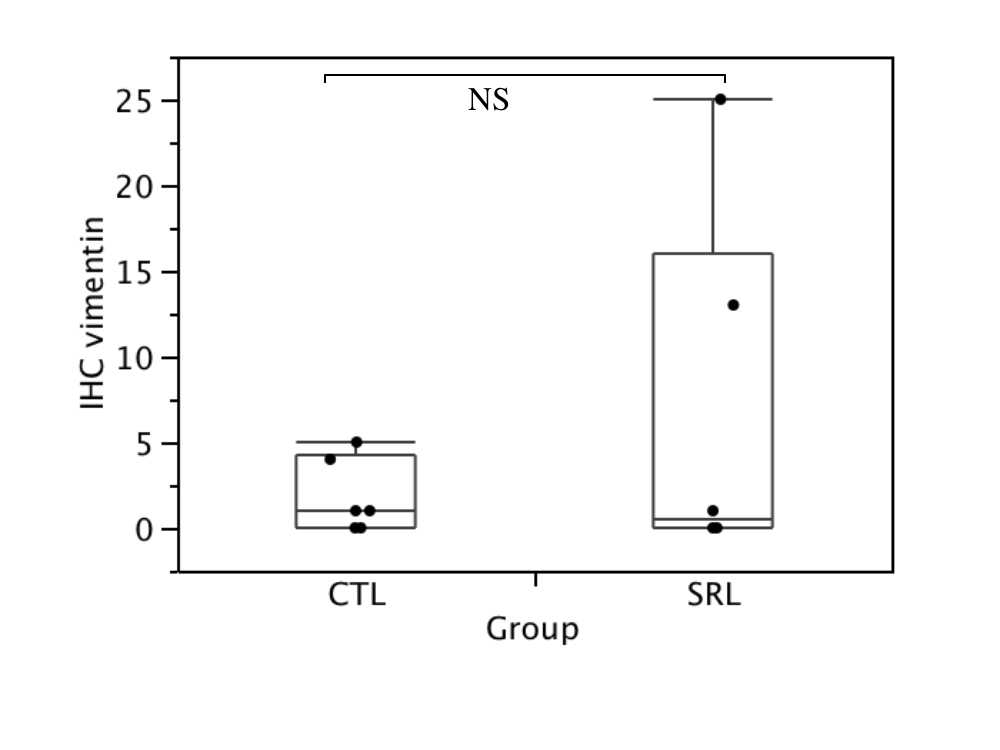 